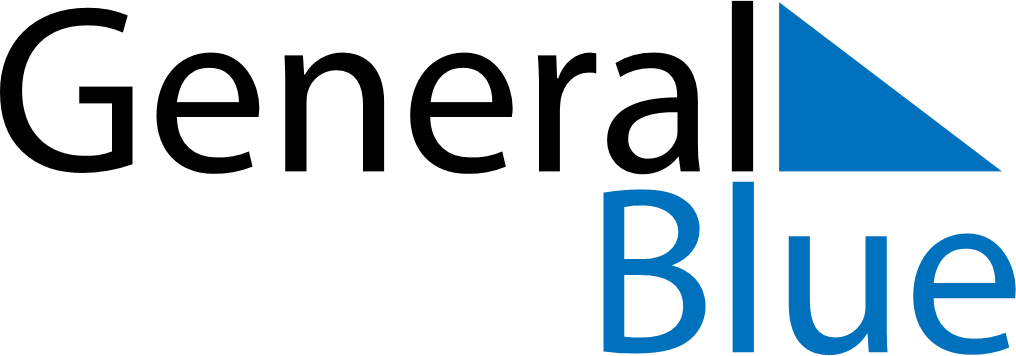 January 2027January 2027January 2027January 2027January 2027January 2027UkraineUkraineUkraineUkraineUkraineUkraineSundayMondayTuesdayWednesdayThursdayFridaySaturday12New YearNew Year3456789New Year (substitute day)10111213141516171819202122232425262728293031NOTES